Конспект образовательной деятельности по познавательной деятельности.                                                        Конструирование в первой младшей группе «Теремок для зверей»Цель: Формировать элементарные навыки конструирования.Задачи: - Совершенствовать навыки конструирования- Закреплять знания цвета, формы, величины. Закреплять умения составлять целое из частей.- Формировать умения добиваться определенных результатов- Воспитывать желание помочь сказочным героям- Познакомить  детей с понятиями: большой, маленький. Учить сравнению предметов по величине.Атрибуты:Кирпичики и пластины ,лужи, картинки с изображением леса, деревьев, солнца, звери из сказки «Теремок», накидка на домик.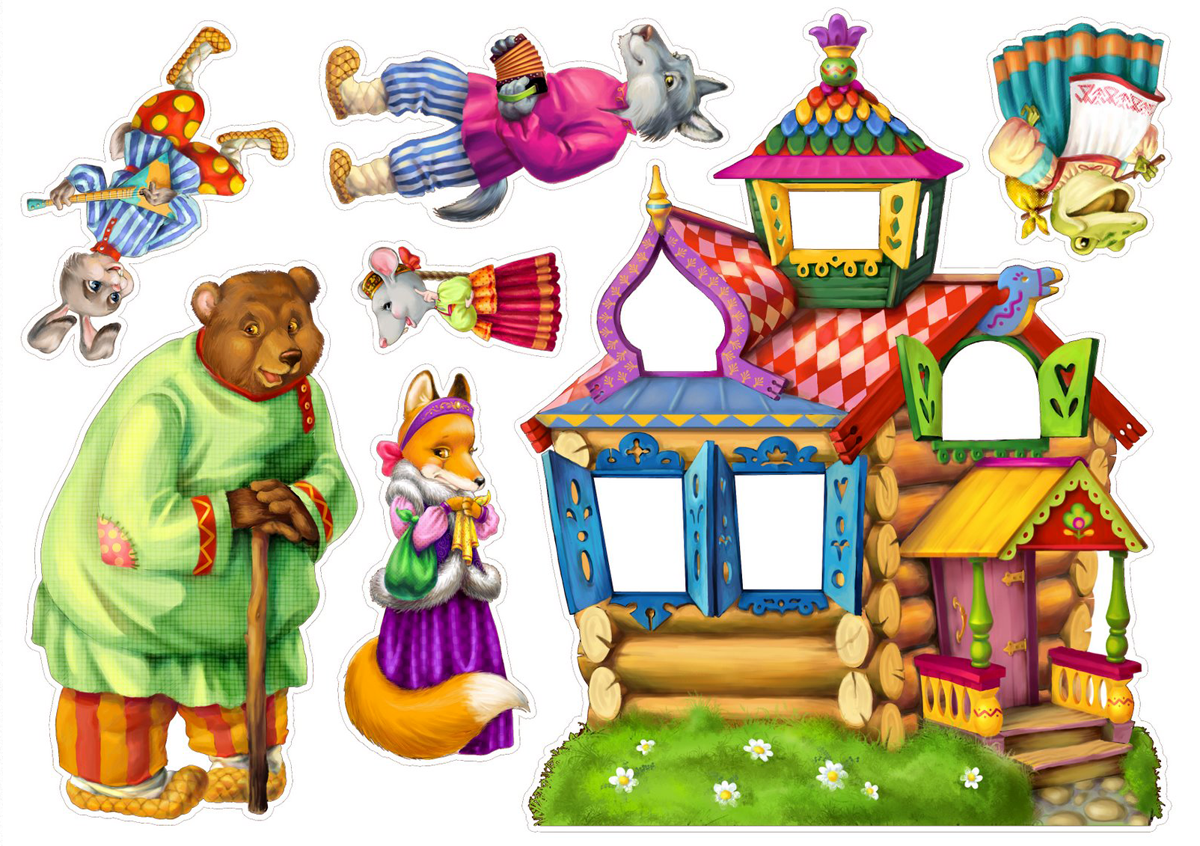 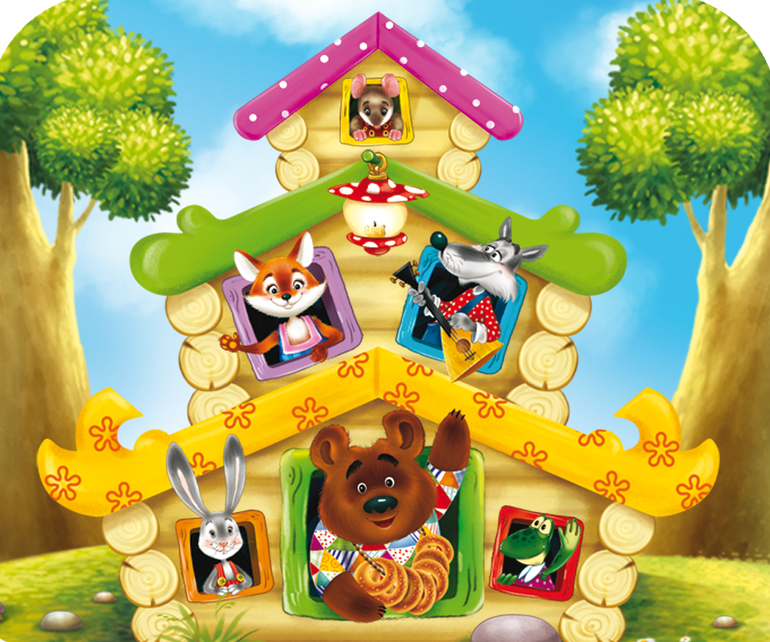 №Деятельность педагогаДеятельность детейРазвивающая предметно пространственная средаОжидаемые результаты1.Вводная часть– Дети! Сегодня к нам пришли гости. Давайте поздороваемся с ними и подарим свои улыбки и хорошее настроение.- Ребята, мы сегодня с вами отправимся в гости к сказке, а к какой вы должны угадать:                 Звери жили в доме том,                 Но медведь сломал их дом,                 Он залезть в него не смог…                 Это сказка ….(Воспитатель снимает накидку со стоящего на столе разваленного Теремка, обращает внимание детей на рядом сидящего Медведя).- Здравствуй Миша!- Дети, что-то Мишка сегодня грустный. Давайте спросим у него, что случилось? (Медведь на ухо воспитателю отвечает)- Дети, Миша говорит, что домик сломался                    «Мишкина просьба»:Мишка очень огорчен,Развалил случайно дом!                   Мы ему поможем?Дом построить сможем?- Ну что, ребята, поможем Мишке?Дети заходят, здороваются, подходят к воспитателюДети внимательно слушают, отгадывают загадку.Дети здороваются и Мишкой, гладят его.Соглашаются с воспитателем помочь Мишке.Круглый стол.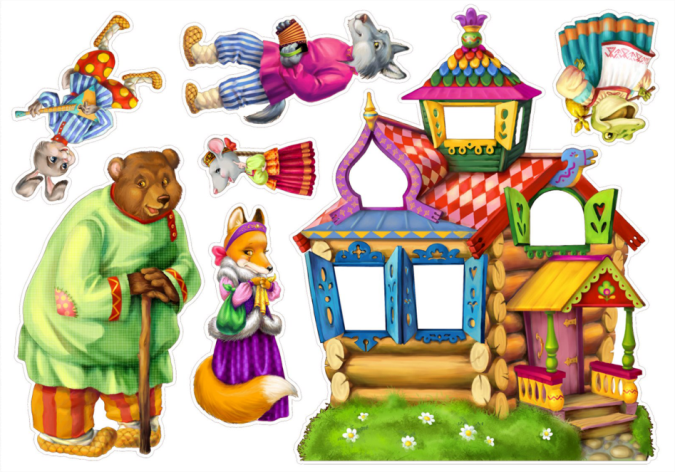 Макет Теремка, игрушка медведь.ПластиныСформирован интерес к предстоящей деятельности2.Основная часть- Ребята, почему развалился теремок?- Правильно, Мишка совсем не хотел разрушать дом, он просто слишком большой, а теремок был слишком маленький.Воспитатель: Из чего строят дома?Воспитатель: Верно, но у нас в группе нет ни кирпичей, ни досок. Что же делать?- Дети, а давайте сделаем новый теремок из частей. Вспомните, что есть у домика? (стены, крыша). В волшебной коробочке лежат волшебные детали.- Ребята, возьмите каждый по одной части. Начинаем собирать  дом.(Воспитатель индивидуально корректирует работу, при необходимости помогает с выполнением задания) - Что делать сначала, а что потом.- Какой у нас получился теремок?   - Каким цветом фонарик на теремочке горит? - Молодцы, ребята! Мы сегодня не играли,Мы строителями стали.Очень многое узнали,И ни капли не устали.- Отлично потрудились! Давайте немного отдохнем!Ответы детей: Медведь залез на теремок. Медведь большой, а  теремок маленький.Дети: Из кирпича, досок, и т.д.Дети выкладывают теремок, из представленных частей.Ответы детей: Сначала стены, потом крыша, окна.Красивый, большой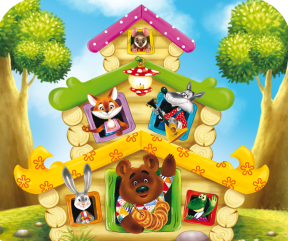 Разрезной теремокЗакреплено понятие большой,маленький.Сформированы навыки совместной  работы. Развита мелкая моторика, умение составлять целое из частей2.1. Физ. минутка.Тук, тук молоком!Друзья строят новый дом!Крыша большая – вот такая!Стены большие - вот такие!Друзья строят целый день!Строить дом совсем не лень.Позовут они гостейБудет в доме веселей!2.2. - Ребята теремок мы построили, а теперь предлагаю вам, отправится всем в лес и отыскать зверушек и предложить им поселиться в новом доме.- Ой, ребята, смотрите здесь речка. Как же нам через нее перебраться?- Конечно! Нужен мостик. На столе у нас лежат пластины, из которых мы можем построить мост.- Вот мы построили мост. Из чего мы его построили?Воспитатель:- Через мостик перейтиНадо нам ребятаВ дальний лес мы попадемТам звери и зверята!По ровненькой дорожкеШагают наши ножкиБух упалиШли, шли и в лес попали!Воспитатель:- Посмотрите ребята и скажите, что растет в лесу?- Деревья какие?- Посмотрите внимательно, что так ярко светит на небе?- Правильно это солнышко. А вот и наши зверята на полянке на солнышке греются. Мы нашли их.Выполняют движения в соответствии с текстом:Стучат кулачком о кулачок.ПоднимаютсяРуки вверх высоко поднимаютРаздвигают руки широко в стороныСтучат кулачком о кулачокПрыгаютЗовут «рукой к себе»Хлопают в ладошиДети говорят: Построить новый мостДети идут по массажной дорожке друг за другом Деревья: березы, ёлочки. Дети: СолнышкоМассажная дорожкаПластины из дерева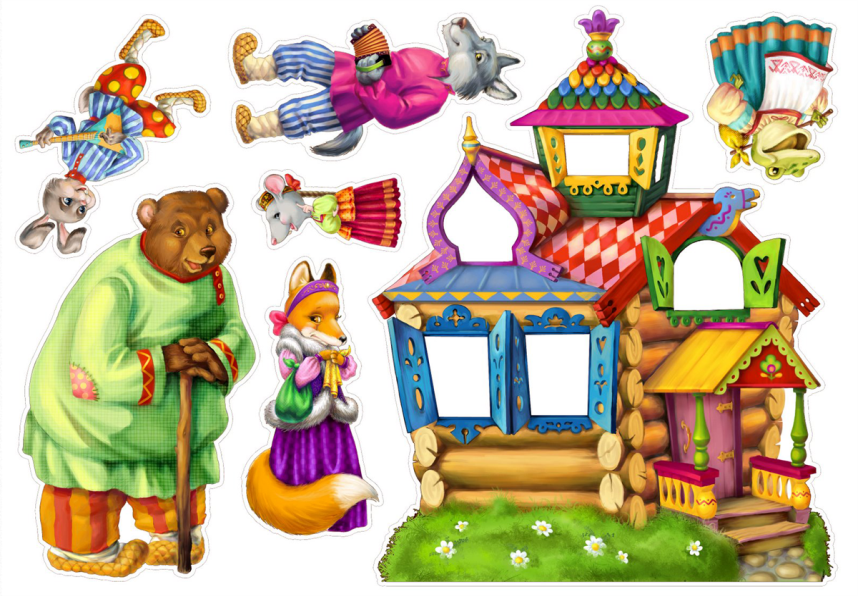 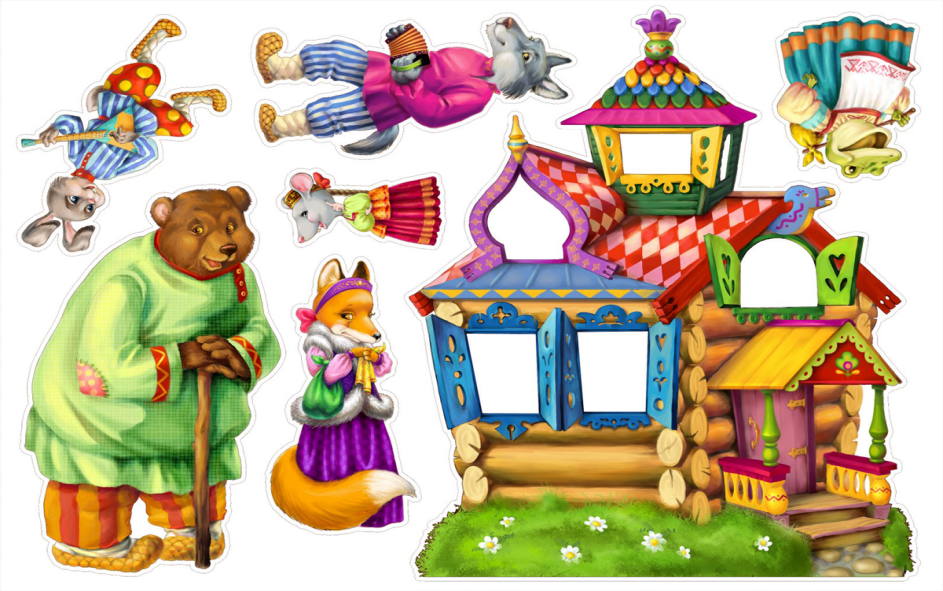 На ковре макеты деревьев,Игрушки зверей, солнышкоОбеспечена потребность детей в движении.Развито логическое мышление, умение работать коллективно при выкладывании дорожки3.Заключительная часть.- Милые зверушки, мы построили  для вас новый домик и предлагаем вам в нём поселиться.- Воспитатель: Ребята в новом теремке много окошек они все разные по форме и размеру, здесь будут жить наши сказочные герои.- Саша, кто у тебя? (Зайчик). Как в сказке называют зайчика? (Зайчик – побегайчик)А у тебя, Алена кто? (волк). Как его в сказке зовут?СЕЛИ НА СТУЛЬЧИКИ. - Мы поселили всех зверушек в домик. Им там хорошо. Как называется наша сказка?Они очень рады и благодарят вас, и дарят вам угощение - лесные грибочки.- Мы тоже давайте поблагодарим их  за угощение, скажем спасибо.Каждый ребенок берет одну зверушку и подходят к теремкуДети ищут на макете Теремка окошечко для своего персонажа.Волчок-серый бочокДети отвечают: ТеремокДети благодарят за угощение и говорят спасибо.Угощение грибочки.Активизирован словарный запас детейРазвито у детей чувство благодарности.